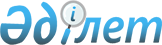 О внесении изменений в постановление акимата Акмолинской области от 28 октября 2021 года № А-10/547 "Об утверждении государственного образовательного заказа на дополнительное образование детей по Акмолинской области"Постановление акимата Акмолинской области от 1 марта 2023 года № А-2/69. Зарегистрировано Департаментом юстиции Акмолинской области 2 марта 2023 года № 8517-03
      Акимат Акмолинской области ПОСТАНОВЛЯЕТ:
      1. Внести в постановление акимата Акмолинской области "Об утверждении государственного образовательного заказа на дополнительное образование детей по Акмолинской области" от 28 октября 2021 года № А-10/547 (зарегистрировано в Реестре государственной регистрации нормативных правовых актов под № 25014) следующие изменения:
      пункт 2 изложить в новой редакции:
      "2. Контроль за исполнением настоящего постановления возложить на курирующего заместителя акима Акмолинской области.";
      государственный образовательный заказ на дополнительное образование детей по Акмолинской области, утвержденный указанным постановлением изложить в новой редакции согласно приложению к настоящему постановлению.
      2. Настоящее постановление вводится в действие по истечении десяти календарных дней после дня его первого официального опубликования и распространяется на правоотношения, возникшие с 1 января 2023 года. Государственный образовательный заказ на дополнительное образование детей по Акмолинской области
					© 2012. РГП на ПХВ «Институт законодательства и правовой информации Республики Казахстан» Министерства юстиции Республики Казахстан
				
      Аким Акмолинской области

Е.Маржикпаев
Приложение
к постановлению акимата
Акмолинской области
от 1 марта 2023 года
№ А-2/69Утвержден
постановлением акимата
Акмолинской области
от 28 октября 2021 года
№ А-10/547
№
Направление дополнительного образования
Количество обучающихся и (или) воспитанников
Средняя стоимость расходов на одного обучающегося и (или) воспитанника в месяц (тенге)
Средняя стоимость расходов на одного обучающегося и (или) воспитанника в месяц (тенге)
Средняя стоимость расходов на одного обучающегося и (или) воспитанника c особыми образовательными потребностями в месяц (тенге)
Средняя стоимость расходов на одного обучающегося и (или) воспитанника c особыми образовательными потребностями в месяц (тенге)
№
Направление дополнительного образования
Количество обучающихся и (или) воспитанников
город
село
город
село
1
Научно-техническое
3000
12 235
15 217
12 810
15 800
2
Туристко-краеведческое
400
12 235
15 217
12 810
15 800
3
Эколого-биологическое
300
12 235
15 217
12 810
15 800
4
Художественно-эстетическое
1900
12 235
15 217
12 810
15 800
5
Социально-педагогическое
1000
12 235
15 217
12 810
15 800
6
Гуманитарное 
1600
12 235
15 217
12 810
15 800
7
Естественно-математическое
1600
12 235
15 217
12 810
15 800
Итого:
9800